.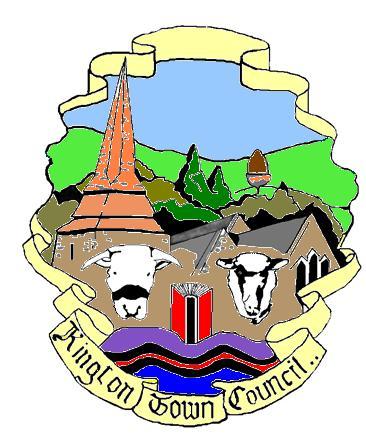 Kington Town CouncilTuesday 2nd May 2017Members of the Council you are hereby summoned to attend a meeting of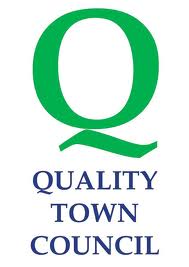 Kington Town Counciland will be held on Monday 8th May 2017 at 7.00 pmIn The Old Police Station, Market Hall Street, Kington HR5 3DP  for the purpose of transacting the following business.Kington Town Counciland will be held on Monday 8th May 2017 at 7.00 pmIn The Old Police Station, Market Hall Street, Kington HR5 3DP  for the purpose of transacting the following business.Kington Town Counciland will be held on Monday 8th May 2017 at 7.00 pmIn The Old Police Station, Market Hall Street, Kington HR5 3DP  for the purpose of transacting the following business.Signed Gwilym J. Rippon Cert He CEG, MILCM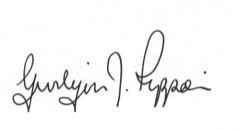 Clerk to Kington Town Council AgendaTo elect the Mayor of Kington and witness the Mayor’s acceptance of office.To accept apologies for absence through the clerkTo make declarations of interest in items on the agendaTo consider any written dispensations receivedTo confirm and sign the minutes as a true record of the meetings held on Monday 3rd April 2017 and 18th April 2017To receive the Police reportTo receive the Ward Councillor’s reportTo receive questions from members of the publicTo receive a report from the retiring Mayor (included)To elect a Deputy Mayor.To receive the Clerk’s report (included)To agree to abide by the Code of Conduct. To adopt Standing Orders To adopt the following Polices, Regulations and Strategies:To make appointments to the following committees: Finance & General Purposes        (membership 8 including Mayor & Deputy Mayors).Planning  	                              (membership 6 including Mayor & Deputy Mayors).Personnel                                      (membership 6 including Mayor & Deputy Mayors).Scrutiny                                        (membership 6 including Mayor & Deputy Mayors).Environment                                 (membership 8 including Mayor & Deputy Mayors).Services                                       (membership 8 including Mayor & Deputy Mayors).Neighbourhood planning group. (membership 8 including Mayor & Deputy Mayors).To agree  Bank signatories for each of the following accounts: Current Account.  Unity Trust BankRecreation Ground Trust  current account HSBCTo make appointments to the following individual offices. Council Financial Examiner    (1 member, not a bank signatory.)Tree Warden.    (1 member)Flag master.    (1 member)War memorial.    (1 member)Quarry Liaison (1 member)To agree appointments of Council Representatives on the following outside bodies:16.1 Neighbourhood planning group (1 & Mayor & Deputy Mayors)16.2 Kington United Charities (1 member) Representatives to liaise with outside Partners 17.1 Lady Hawkins Foundation.   (1 member)17.2 Market Towns Forum.    (Mayor and relevant delegate)17.3 Kington Festival Association.    (1 member)17.4 Kington Museum.    (1 member)17.5 Kington Chamber of Trade.    (Mayor & Deputy Mayors)17.6 Kington Tourist Group.    (1 member) 17.7 Kington Twinning Association.    ( Mayor & 2 members)17.8 K.L.E.E.N.17.9 Kington Allotment Association FinanceTo agree the Annual Governance statement (included)To (included) agree the Accounts ending 31st March 2017To agree that Kington Town Council confirms it is still eligible to use the General Power of Competence To agree to pay the clerk at SCP 43 To agree invoices for paymentAs per schedule of payments (included)To discuss and decide on the payment of £600.00p for an advert in Hereford TimesUpdate on the neighbourhood planTo agree the schedule of meeting dates Reports from Committees Chairs (minutes from committees, included)To note any meetings attended by CouncillorsTo receive questions from CouncillorsTo present items for inclusion on the next agenda.